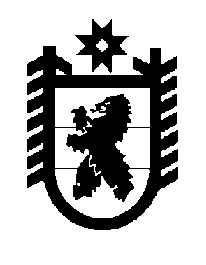 Российская Федерация Республика Карелия    ПРАВИТЕЛЬСТВО РЕСПУБЛИКИ КАРЕЛИЯРАСПОРЯЖЕНИЕот  3 апреля 2018 года № 265р-Пг. Петрозаводск В соответствии с частью 4 статьи 3, пунктом 3 статьи 4 Федерального закона от 21 декабря 2004 года № 172-ФЗ «О переводе земель или земельных участков из одной категории в другую» отказать государственному казенному учреждению Республики Карелия «Управление земельными ресурсами» в переводе земельного участка с кадастровым номером 10:19:0120201:193, площадью 42 кв. м (местоположение: Республика Карелия, Муезерский район, в районе п. Тумба), из состава земель запаса 
в земли промышленности, энергетики, транспорта, связи, радиовещания, телевидения, информатики, земель для обеспечения космической деятельности, земель обороны, безопасности и земель иного специального назначения в связи с несоответствием испрашиваемого целевого назначения земельного участка генеральному плану Суккозерского сельского поселения.
           Глава Республики Карелия                                                              А.О. Парфенчиков